北 京 舞 蹈 学 院2019第八届“全国舞蹈创编与美育研修”少儿成果展示年度盛典北京舞蹈学院是中国舞蹈教育的最高学府，六十多年来为国家培养了大量的舞蹈优秀人才。北京舞蹈学院继续教育学院属北京舞蹈学院二级学院，承担学历教育（函授）和非学历教育（培训）任务，多年来服务于广大舞蹈工作者和爱好者，得到社会的广泛好评。2019第八届“全国舞蹈教师创编与美育研修”少儿成果展示年度盛典，旨在进一步贯彻落实国务院《关于全面加强和改进学校美育工作的意见》以及教育部一系列相关文件要求，在学校文化建设、教育教学实践中实施美育、创新美育，切实提高学生的审美和人文素养，是促进我国少儿舞蹈普及教育的新途径之一，即培训教师运用所学进行实践编创，然后展示编创节目并特邀专家点评，得到实践和理论的双收获，形成实践-理论-再实践的良性循环，并举办原创作品讨论会。该活动更为广大舞蹈教师搭建了一个教学、创编及提升创新能力的综合平台，从而有助于提高我国舞蹈普及教育的水平。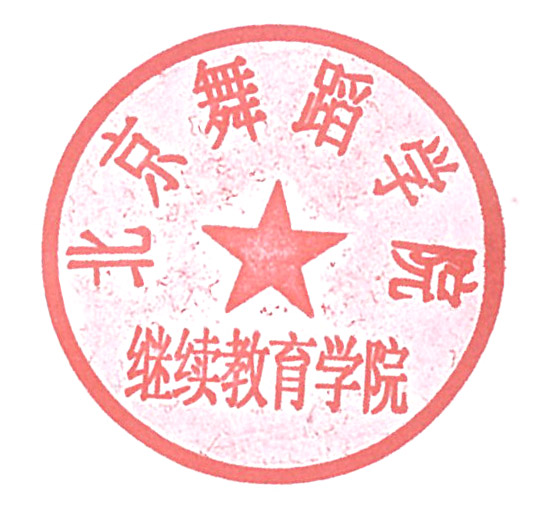 北京舞蹈学院继续教育学院          二0一八年八月                      一、活动内容内    容：青少儿舞蹈年    龄：4—16岁少年儿童 表演时长：3分半以里（超过时间影响分数，导演组随时叫停）二、活动特色少儿舞蹈展示(第一现场)少儿舞蹈展示(第二现场)原创作品讨论会(第三现场)三、活动时间、地点时    间：2019年1月23日彩排，24日录制地    点：少儿舞蹈展示—北京舞蹈学院舞蹈剧场原创作品讨论会—北京舞蹈学院综合楼6F会议室四、播出频道现场直播：优酷全球直播后期节目在优酷视频“阳光少年”栏目长期展播 中国教育4（cetv4）剪辑版播出不低于1分钟拟聘专家评委及舞蹈人嘉宾（以现场到场专家为主）第一现场潘志涛:中国著名舞蹈家，北京舞蹈学院教授、硕士生导师陈爱莲:著名舞蹈表演艺术家，陈爱莲艺术团团长，北京市爱莲舞蹈学校校长，中国歌剧舞剧院舞蹈家兼编导、教员。第六届、第七届、第八届、第九届全国政协委员，中国舞蹈家协会副主席王  伟：北京舞蹈学院副校长罗  斌：中国舞蹈家协会分党组书记、驻会副主席、秘书长夏小虎：中国舞蹈家协会分党组成员，副秘书长，青年舞蹈家钟  宁：北京舞蹈学院继续教育学院教授、继续教育学院院长周  鹏：北京舞蹈学院副教授、继续教育学院书记兼副院长庞  丹：北京舞蹈学院中国古典舞系主任、教授关  於：北京舞蹈学院芭蕾舞系党支部书记兼副主任徐  颃：北京舞蹈学院教育学院院长、研究生部主任、教授胡淮北：北京舞蹈学院教授、一级演员、北京舞蹈学院教学实践中心主任兼教务处主任宋海芳：北京舞蹈学院教授、硕士生导师、中国古典舞系党总支书记黄奕华：北京舞蹈学院教授、研究生导师，中国民族民间舞系党总支书记、主任万  素：北京舞蹈学院教授、创意学院院长杨  纳：北京舞蹈学院附属中等舞蹈学校校长、高级讲师、全国文化艺术职业教育教学指导委员会委员刘  岩：中国青年舞蹈家，北京舞蹈学院教授，北京市政协委员骆文博：中国青年舞蹈家，研究生硕士学位；中国文促会理事；第九届桃李杯金奖获得者；两次代表国家形象参加张艺谋导演的G20峰会、上合峰会给各国元首表演独舞双人舞胡  阳：中国歌剧舞剧院首席演员、青年舞蹈家唐诗逸：中国歌剧舞剧院首席演员，国家一级演员第二现场现场表演每个节目的同时，都将安排专家教授（在第二现场）与编舞老师进行从头至尾的细节沟通，并做专业、细致的点评，真正从实践中找寻少儿舞蹈的真谛，促进国家舞蹈美育发展。将邀请历届诸多知名艺术院校的专家教授对现场舞蹈进行精彩点评和艺术指导。（三）第三现场(原创作品研讨会)专家与编指导教师进行表演后的作品细致分析指导六、历届主持人（以现场到场主持人为准）鞠 萍：中央电视台首位专职青少年节目主持人月亮姐姐：中央电视台少儿频道知名主持人小鹿姐姐：中央电视台少儿频道知名主持人肖贵宁：中央电视台国际频道主持人、环保公益大使七、所获荣誉各节目根据参演类别进行评选参演演员：表演优秀奖/综合表现优秀奖编导/指导教师：优秀编导奖/优秀指导奖八、招生对象全国中小学、少年宫、文化馆、幼儿园及艺术培训机构等九、节目审核时间及方式2018年7月30日—2018年12月30日以邮件（视频）形式或光碟形式，发送或寄送至组委会十、注意事宜（所有参展演员“吃住行”由阳光少年活动组委会统一安排）参展费用：请提前汇到以下指定账户（即收到邀请函5个工作日内）开户名称：阳光创意国际文化传媒（北京）有限公司开户银行：中国工商银行股份有限公司北京珠市口支行开户帐号：0200298309200054450报名截止时间：2019年1月5日截止日期前，请将报名表（电子版提前发至邮箱）、参加人员身份证复印件、两张二寸免冠蓝底彩色照片（贴报名表一张、制作《荣誉证书》）寄至阳光少年活动组委会。十一、报名及联系方式 1.阳光少年活动组委会报名电话：010-57539561 /13911159163   联系人：张老师 邮箱：ygsn52ni@163.com北京舞蹈学院继续教育学院报名电话：010-68935861    传真：010-689371183.请到本活动官网下载报名表：  北京舞蹈学院网http://www.bda.edu.cn/阳光少年活动组委会网http://www.ygsn.net/ 十二、重要声明所有参演作品恕不退还，请自留备份。组委会对所有参加节目及作品、肖像及图文资料拥有使用权、播出权、处置权、解释权、出版权及发行权。本届活动最终解释权归阳光少年活动组委会所有。